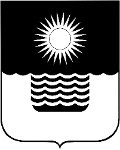 Р Е Ш Е Н И Е ДУМЫ МУНИЦИПАЛЬНОГО ОБРАЗОВАНИЯГОРОД-КУРОРТ ГЕЛЕНДЖИКот 3 июля 2017 года 	                    			                                         № 615г. ГеленджикО внесении изменений в решение Думы муниципальногообразования город-курорт Геленджик от 22 декабря 2016 года №520«Об утверждении Положения о муниципальном земельном контроле на территории муниципального образования город-курорт Геленджик» В целях приведения правовых актов органов местного самоуправления муниципального образования город-курорт Геленджик в соответствие с законодательством Российской Федерации, законодательством Краснодарского края, руководствуясь статьями 11, 72 Земельного кодекса Российской Федерации, статьями 7, 16, 35 Федерального закона от 6 октября 2003 года №131-ФЗ «Об общих принципах организации местного самоуправления в Российской Федерации» (в редакции Федерального закона от 3 апреля 2017 года №64-ФЗ), Федеральным законом от 26 декабря 2008 года №294-ФЗ «О защите прав юридических лиц и индивидуальных предпринимателей при осуществлении государственного контроля (надзора) и муниципального контроля» (в редакции Федерального закона от 1 мая 2017 года №96-ФЗ), Законом Краснодарского края от 4 марта 2015 года №3126-КЗ «О порядке осуществления органами местного самоуправления муниципального земельного контроля на территории Краснодарского края» (в редакции Закона Краснодарского края от 18 мая  2017  года №3623-КЗ), статьями 8, 38, 70 Устава муниципального образования город-курорт Геленджик, Дума муниципального образования город-курорт Геленджик р е ш и л а: 1. Внести в решение Думы муниципального образования город-курорт Геленджик от 22 декабря 2016 года №520 «Об утверждении Положения о муниципальном земельном контроле на территории муниципального образования город-курорт Геленджик» следующие изменения:1) подпункт 3 раздела 3 приложения к решению признать утратившим силу;2) в подпункте 4 раздела 3 приложения к решению слово «утверждаются» заменить словом «утверждены»;3) в пункте 5.5 приложения к решению слово «определяются» заменить словом «определены»;4) подпункт 5 пункта 10.2 приложения к решению дополнить словами                   «, в том числе подлежащие проверке обязательные требования»;5) подпункт 6 пункта 10.2 приложения к решению исключить;6) раздел 13 приложения к решению дополнить пунктом 13.21 следующего содержания:«13.21. Вред, причиненный юридическим лицам, индивидуальным предпринимателям вследствие действий (бездействия) должностных лиц органа муниципального земельного контроля, признанных в установленном законодательством Российской Федерации порядке неправомерными, подлежит возмещению, включая упущенную выгоду (неполученный доход), за счет средств бюджета муниципального образования город-курорт Геленджик в соответствии с гражданским законодательством». 2. Администрации муниципального образования город-курорт Геленджик (Хрестин) обеспечить приведение соответствующих правовых актов администрации муниципального образования город-курорт Геленджик в соответствие с настоящим решением.3. Опубликовать настоящее решение в Геленджикской городской газете «Прибой» и разместить на официальном сайте администрации      муниципального образования город-курорт Геленджик в информационно-телекоммуникационной сети «Интернет».4. Решение вступает в силу со дня его официального опубликования.Глава муниципального образования город-курорт Геленджик		          	                    		           В.А. ХрестинПредседатель Думы муниципального образования город-курорт Геленджик                                                                В.В. Рутковский